KATA PENGANTAR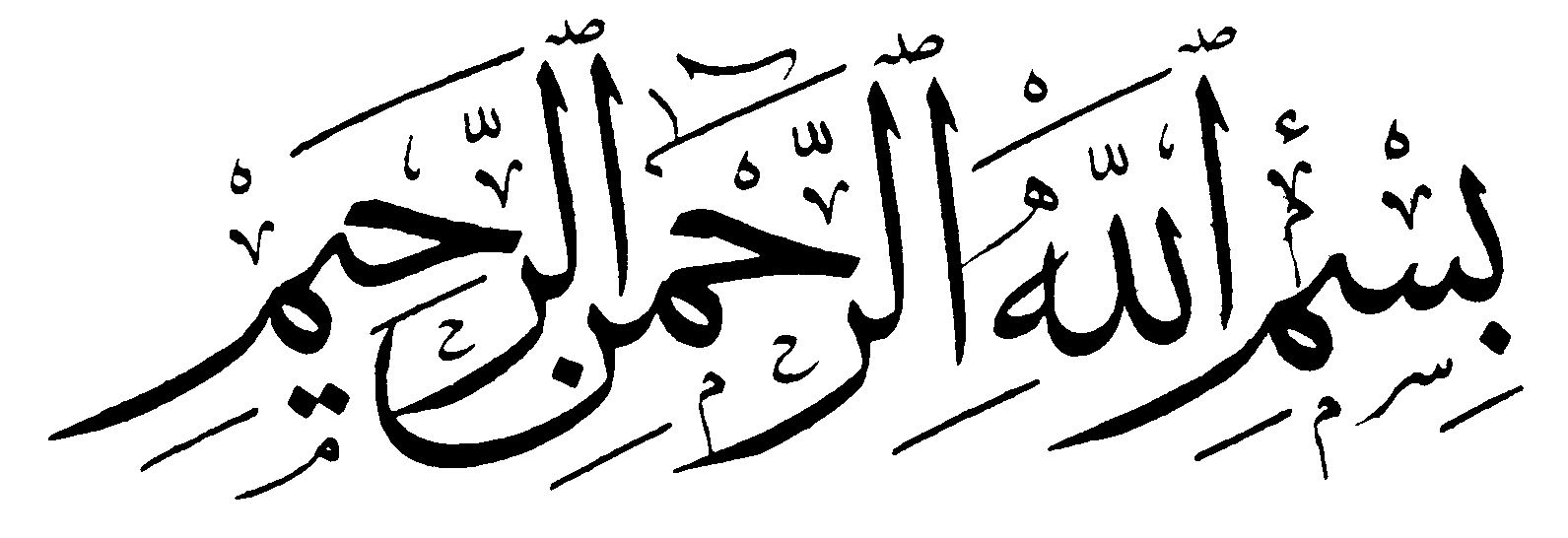 Assalamualaikum. Wr. Wb.Puji dan syukur penulis panjatkan kehadirat Allah Swt yang telah memberikan rahmat dan karunia-Nya, sehingga dengan rahmat dan karunia-Nya penulis dapat menyelesaikan skripsi dengan judul “Penggunaan Model Inquiri Untuk Meningkatkan Hasil Belajar Peserta Didik Kelas Vi Sdn Waluya Pada Mata Pelajaran Ipa  (Penelitian Tindakan Kelas dalam Pembelajaran IPA pada Mendeskripsikan Ciri-Ciri Makhluk Hidup Dan Lingkungan Hidupnya di Kelas VI SDN Waluya Kanupaten Bandung). Shalawat beserta salam senantiasa tercurahkan kepada Baginda Rosul Muhammad SAW, yang telah membawa kita semua dari zaman kegelapan hingga ke zaman yang terang benderang seperti sekarang ini.Skripsi ini diajukan guna melengkapi syarat dalam mencapai gelar Sarjana Pendidikan Jenjang Strata Satu Program Studi Pendidikan Guru Sekolah Dasar  Fakultas Keguruan dan Ilmu Pendidikan Universitas Pasundan. Penulis menyadari bahwa penulisan skripsi ini sulit untuk dapat terwujud tanpa adanya bantuan dari berbagai pihak. Oleh karena itu dalam kesempatan ini penulis ingin mengucapkan banyak terima kasih kepada semua pihak yang memberikan kontribusinya baik material maupun spiritual khususnya kepada : Bapak Prof. Dr. Ir. H. Eddy Yusuf, SP, M.Si., M.Kom., selaku Rektor Universitas Pasundan Bandung. Bapak Drs. H. Dadang Mulyana, M. Pd, selaku Dekan Fakultas Keguruan dan Ilmu Pendidikan Universitas Pasundan Bandung.Ibu Dra. Aas Saraswati, M.Pd., selaku Ketua Prodi Pendidikan Guru Sekolah Dasar. Bapak Cartono, S.Pd., M.Pd., M.T., selaku Pembimbing 1 dan Sekaligus Wakil Dekan 1 Fakultas Keguruan dan Ilmu Pendidikan Universitas Pasundan Bandung. Yang dengan tulus telah membantu penulis dalam menyelesaikan skripsi ini walaupun beliau sibuk namun tetap ada waktu untuk penulis melakukan bimbingan, Bapak Drs. H. Jaka Permana, M.M., M.Pd., selaku Pembimbing 2 dan Sekaligus sebagai Sekretaris Program Studi Pendidikan Guru Sekolah dasar FKIP Universitas Pasundan Bandung.Dewan Dosen Program Studi Pendidikan Guru Sekolah Dasar Beserta stafnya  yang telah bersedia membantu dan memberikan pengetahuan serta wawasan kepada penulis selama kuliah.Ahmad Sobirin, S.Pd., Yang Telah Memberikan Jalan Dalam Pelaksanaan Penelitian di SDN 18 Bandung.Ayah Bunda tercinta (Bapak Ahmad Sobirin dan Ibu Ida Hidayati Tercinta), yang dengan tulus ikhlas telah memberikan banyak pengorbanan baik materil maupun spiritual kepada penulis. Semuanya takkan tergantikan semoga anakmu ini mampu menjadi apa yang seperti Ibu dan Bapak harapkan.Kakak dan Adik Tercinta Lukman Wiguna, Handi Mukti dan Nadia Istiqomah yang Terus Memberikan Semangat Dalam Kegitan Selama Ini.Keluarga Besar DOREMI dalam dorongan Moral dan semanagt yang tiada henti, Dera, Cindi, Ipang, Risma, Gagan, Ervin, Deyu, Tutu, dan teman teman yang tidak bisa saya sebutkan.Teman-teman seperjuangan Seluruh anak kelas E PGSD 10 yang akan saya sangat rindukan.Semoga amal dan jasa mereka diterima oleh Allah swt sebagai amal sholeh dan dibalas-Nya dengan pahala yang berlipat ganda. Amin ya Rabbal 'alamin.Akhirnya penulis berharap semoga skripsi ini bermanfaat, khususnya bagi penulis dan umumnya bagi para pembaca.Wassalamualaikum. Wr. Wb Bandung, September 2014Penulis,Mohamad Panji Muslim 